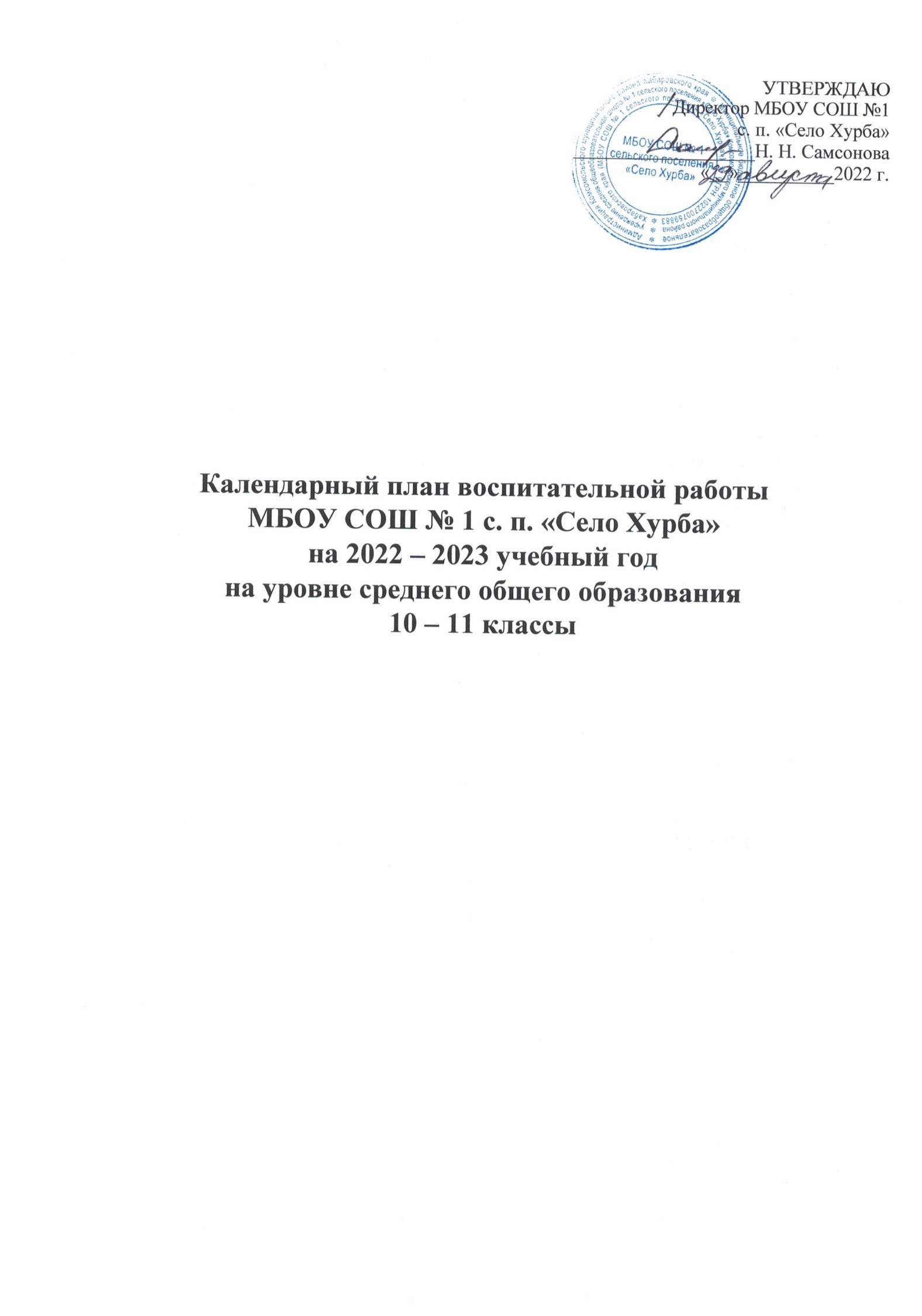 Приложение№Дела, события, мероприятияКлассыСрокиОтветственные1. Школьный урок1. Школьный урок1. Школьный урок1. Школьный урок1. Школьный урокСогласно индивидуальным планам работы учителей-предметниковСогласно индивидуальным планам работы учителей-предметниковСогласно индивидуальным планам работы учителей-предметниковСогласно индивидуальным планам работы учителей-предметниковСогласно индивидуальным планам работы учителей-предметниковОрганизация и проведение уроков с использованием материала, ориентированного на формирование навыков жизнестойкости обучающихся (самооценка, самоконтроль и произвольность, ценностные ориентации, коммуникативная и социальная компетентность)Организация и проведение уроков с использованием материала, ориентированного на формирование навыков жизнестойкости обучающихся (самооценка, самоконтроль и произвольность, ценностные ориентации, коммуникативная и социальная компетентность)Организация и проведение уроков с использованием материала, ориентированного на формирование навыков жизнестойкости обучающихся (самооценка, самоконтроль и произвольность, ценностные ориентации, коммуникативная и социальная компетентность)Организация и проведение уроков с использованием материала, ориентированного на формирование навыков жизнестойкости обучающихся (самооценка, самоконтроль и произвольность, ценностные ориентации, коммуникативная и социальная компетентность)Организация и проведение уроков с использованием материала, ориентированного на формирование навыков жизнестойкости обучающихся (самооценка, самоконтроль и произвольность, ценностные ориентации, коммуникативная и социальная компетентность)2. Внеурочная деятельностьВ соответствии с индивидуальными планами учителей - предметников.2. Внеурочная деятельностьВ соответствии с индивидуальными планами учителей - предметников.2. Внеурочная деятельностьВ соответствии с индивидуальными планами учителей - предметников.2. Внеурочная деятельностьВ соответствии с индивидуальными планами учителей - предметников.2. Внеурочная деятельностьВ соответствии с индивидуальными планами учителей - предметников.Цикл  внеурочных занятий «Разговоры о важном»Цикл  внеурочных занятий «Разговоры о важном»Цикл  внеурочных занятий «Разговоры о важном»Цикл  внеурочных занятий «Разговоры о важном»Цикл  внеурочных занятий «Разговоры о важном»1День Знаний (что я знаю?)  (групповаядискуссия)10 - 1105.09.2022Классный руководитель2Родину не выбирают. . . (конкурс стихов)10 - 1112.09.2022Классный руководитель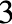 Земл—я	это колыбель разума, но нельзя вечно жить в колыбели.. ( интерактивная звездная карта)10 - 1119.09.2022Классный руководитель4Что мы музыкой зовем (музыкальный конкурс талантов)10 - 1126.09.2022Классный руководитель5С любовью в сердце: достойная жизнь людей старшего поколения в наших руках (социальная реклама)10 - 1103.10.2022Классный руководитель6Ежедневный подвиг учителя (мини- сочинение)10 - 1110.10.2022Классный руководитель7Роль отца в формировании личности ребенка (урок-рассуждение)10 - 1117.10.2022Классный руководитель8Счастлив тот, кто счастлив у себя дома (групповая дискуссии)10 - 1124.10.2022Классный руководитель9Мы едины, мы — одна страна! (работа синтерактивной картой)10 - 1108.11.2022Классный руководитель10Многообразие языков и культур народовРоссии (работа с интерактивной картой)10 - 1114.11.2022Классный руководитель11О руки наших матерей (конкурс стихов)  («Она молилась. . .»)10 - 1121.11.2022Классный руководитель12Герб как составная часть символики Российской Федерации (обсуждение видеоматериалов)10 - 1128.11.2022Классный руководительl3Жить-   -	значит действовать (проблемная дискуссия)10 - 1105.12.2022Классный руководитель14Кто такой герой (Герой мирнойжизни) (проблемная дискуссия)10 - 1112.12.2022Классный руководитель15Главный закон России (деловая игра)10 - 1109.12. 2022Классный руководитель16Полет мечты (групповое обсуждение)10 - 1126.12.2022Классный руководитель17Дарит искры волшебства Светлый праздник Рождества (музыкальная гостиная)10 - 1116.01.2023Классный руководитель18Ленинградский метроном (работа систорическими документами)10 - 1123.01.2023Классный руководитель19К.С. Станиславский как реформаторотечественного театра и создатель национальной актерской системы (анализ биографии театрального деятеля)10 - 1130.01.2023Классный руководитель20Современная наук—а	современному человеку(встреча с молодыми учеными)10 - 1113.02.2023Классный руководитель21Россия в мире (работа с интерактивной картой)10 - 1120.02.2023Классный руководитель22«... ни солгать, ни обмануть, ни с путисвернуть. . .» (работа  с видеоматериалами)10 - 1127.02.2023Классный руководитель23«Я знаю, что все женщины прекрасны. ..» (мини - эссе)10 - 1106.03.2023Классный руководитель24Гимн России (работа с текстом)10 - 1113.03.2023Классный руководитель25Крым на карте России (работа с интерактивной картой)10 - 1120.03.2023Классный руководитель27Искусство и псевдоискусство (творческая лаборатория)10 - 1127.03.2023Классный руководитель28День космоса (обсуждение фильма «Время первых»)10 - 1103.04.2023Классный руководитель29Возмездие неотвратимо (работа систорическими документами)10 - 1110.04.2023Классный руководитель30«Зелёные привычки»: сохраним планету для будущих поколений (фестиваль идей)10 - 1117.04.2023Классный руководитель31День труда (встреча с людьми разных профессий)10 - 1124.04.2023Классный руководитель32Современные писатели и поэты о войне(литературная гостиная)10 - 1115.05.2023Классный руководитель33День детских общественных организаций (работа с видеоматериалом)10 - 1122.05.2023Классный руководитель34Перед нами все двери открыты (творческий флешмоб)10 - 1129.05.2023Классный руководитель3. Классное руководство3. Классное руководство3. Классное руководство3. Классное руководство3. Классное руководство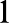 МО «Планирование воспитательной работы на 2022— 2023» Методическая помощь начинающим классным руководителем.10 - 11августсентябрьЗаместители директора по BP, руководитель МО классных руководителей2Тематические консультации для классных руководителей10 - 11август - сентябрьруководитель МО классных руководителейМониторинг посещаемости учащимися библиотечного фонда школы10 - 11октябрьЗаместители директора по BP4Проведение расширенного МО классных руководителей для подведения промежуточных итогов воспитательной деятельности классов и школы.10 - 11октябрьруководитель МО классных руководителей5Выборочная проверка рабочей документации классных руководителей:Личные дела классаКалендарное планирование на четверть и на годЖурнал инструктажа учащихся по ТБ во время проведения экскурсий и других внеклассных и внешкольных мероприятийПроверка дневников учащихся по классам и параллелям с последующим анализом состояния документа10 - 11октябрьЗаместители директора по BP6Мониторинг состояния работы с родителями учащихся.10 - 11октябрьруководитель МО классных руководителей7Проверка дневников учащихся по классам и параллелям с последующим анализом состояния документа10 - 11октябрьЗаместители директора по BP8Школьный семинар для классных руководителей по проблемам воспитания с привлечением специалистов.10 - 11октябрьруководитель МО классных руководителей9Мониторинг состояния работы с родителям10 - 11октябрьЗаместители директора по BP10Контроль работы классных и общешкольного родительских комитетов10 - 1121. 11.2022руководитель МО классных руководителей11Проведение расширенного МО классных руководителей для подведения промежуточных итогов воспитательной деятельности классов и школы.10 - 11ноябрьЗаместители директора по BP, руководитель МО классных руководителей12Выборочная проверка рабочей документации классных руководителей:Календарное планирование на четверть и на годЖурнал инструктажа учащихся по ТБ во время проведения экскурсий и других внеклассных и внешкольных мероприятийПроверка дневников учащихся по классам и параллелям с последующим анализом состояния документа10 - 11ноябрьЗаместители директора по BP, руководитель МО классных руководителей13Мониторинг социальных сетей обучающихся10 - 11декабрьЗаместители директора по BP, руководитель МО классных руководителей14Проверка дневников учащихся по классам и параллелям с последующим анализом состояния документа10 - 11декабрьЗаместители директора по BP, руководитель МО классных руководителей15Проведение расширенного МО классных руководителей для подведения промежуточных итогов воспитательной деятельности классов и школы.10 - 11декабрьЗаместители директора по BP, руководитель МО классных руководителей16Выборочная проверка рабочей документации классных руководителей:Календарное планирование на четверть и на годЖурнал инструктажа учащихся по ТБ во время проведения экскурсий и других внеклассных и внешкольных мероприятийПроверка дневников учащихся по классам и параллелям с последующим анализом состояния документа10 - 11декабрьЗаместители директора по BP, руководитель МО классных руководителей17Мониторинг состояния работы с родителями учащихся10 - 11Октябрь, январь, майЗаместители директора по BP, руководитель МО классных руководителей18Проверка дневников учащихся по классам и параллелям с последующим анализом состояния документа10 - 11мартЗаместители директора по BP, руководитель МО классных руководителей19Журнал инструктажа учащихся по ТБ во время проведения экскурсий и других внеклассных и внешкольных мероприятий10 - 11апрельЗаместители директора по BP, руководитель МО классных руководителей20Сдача отчётов о проведённой воспитательной работе за прошедший год, полного анализа деятельности классного руководителя, постановка целей и задач на следующий учебный год.Оформление классной документации.Подготовка общешкольного информационно-аналитического отчёта по воспитательной работе.Размещение информации по итогам воспитательной работы на сайте школы.10 - 11май-июньКлассный руководитель21Журнал инструктажа учащихся по ТБ во время проведения экскурсий и других внеклассных и внешкольных мероприятий10 - 11июньЗаместители директора по BP, руководитель МО классных руководителей22Тематические консультации для классных руководителей:изучение государственных символов Российской Федерациизащита прав ребенка основные формы инаправления работы с семьейразвитие коллектива класса профилактика девиантногоповедения учащихсясотрудничество с правоохранительными органамитематика и методика проведения классных часованализ эффективности воспитательного процесса в классахоткрытые классные часы: формы и методики проведения, цели и задачи, прогнозы и результаты.10 - 11в течение учебного годаЗаместители директора по BP, руководитель МО классных руководителей23Участие классных руководителей в конференциях, семинарах, круглых столах районного, регионального и всероссийского уровня.Представление опыта воспитательной работы классных руководителей и школы на школьном сайте, а также в социальных сетях и в других Интернет- ресурсах с целью его популяризации;10 - 11в течение учебного годаЗаместители директора по BP, руководитель МО классных руководителей24Участие классных руководителей в профессиональных конкурсах10 - 11в течение учебного годаЗаместители директора по BP, руководитель МО классных руководителей25Прохождение курсов повышения квалификации для педагогов - классных руководителей, специалистов воспитательной службы и педагогов дополнительного образования10 - 11в течение учебного годаЗаместители директора по BP, руководитель МО классных руководителей26Участие в мониторинговых исследованиях по проблемам воспитательной работы в городе10 - 11в течение учебного годаЗаместители директора по BP, руководитель МО классных руководителей27Посещение открытых мероприятий по учебным предметам, анализ воспитательных задач и целей с последующим обсуждением10 - 11в течение учебного годаЗаместители директора по BP, руководитель МО классных руководителей28Посещение уроков и предметных недель, посвящённых учебным предметам с последующим обсуждением и анализом итогов проведённых мероприятий;10 - 11в течение учебного годаЗаместители директора по BP, руководитель МО классных руководителей29Проведение еженедельных внеурочных мероприятий «Разговоры о важном»10 - 11в течение учебного года Заместители директора по BP, руководитель МО классных руководителей4. Основные школьные дела4. Основные школьные дела4. Основные школьные дела4. Основные школьные дела4. Основные школьные дела1Организация и проведение торжественных линеек «День знаний». Тематический классный час10 - 1122.05.2023Классный руководитель2День окончания Второй мировой войны День солидарности в борьбе с терроризмом.(Памяти детям Беслана)10 - 1129.04.2023Классный руководитель3210 лет со дня Бородинского сражения10 - 1107.09.2023Классные руководители 4Цикл мероприятий, посвященных Дню отца10 - 1112.09.202Зам. директора по BP5Выставка декоративно-прикладного творчества «Осень в подарок. ..»10 - 1126.09.2022Руководитель МО классных руководителей6Фестиваль детского и юношеского творчества «Наши таланты — родному краю»:конкурс декоративно — прикладного творчества,конкурс чтецов,конкурс солистов — вокалистов,конкурс хореографического искусства,конкурс фотоискусства.конкурс изоискусства.10 - 11сентябрь - майСтаршая вожатая Классные руководители7Международный день пожилых людей. Международный день музыки10 - 1101.10.2022Старшая вожатая Классные руководители8День учителя10 - 11Первая пятница октябряСтаршая вожатаяСовет старшеклассников9День отца в России10 - 1116.10. 2022Старшая вожатая Классные руководители10Всероссийский урок «Экология и энергосбережение» в рамках Всероссийского фестиваля энергосбережения #ВместеЯрче10 - 1116.10.2022Старшая вожатая Классные руководители11Благотворительная выставка-ярмарка«Золотые мамины руки»«Великая масленица»10 - 112 неделя ноябряПоследняя неделя февраляЗам. директора по BP, классные руководители12Международный день школьных библиотек10 - 1125.10.2022Старшая вожатая, заведующий библиотекой13День интернета10 - 1128-30.10Старшая вожатая Классные руководители14День Народного Единства10 - 1103.11.2022(4 ноября)Старшая вожатая Классные руководители15День матери в России10 - 1125.11 .2022(27 ноября)Зам. директора по BP Классные руководители16День Государственного герба Российской Федерации10 - 1130.11.2022Старшая вожатая Классные руководители17День Неизвестного Солдата Международный день инвалидов10 - 1103.12.2022Старшая вожатая Классные руководители18День добровольца (волонтера) в России10 - 1105.12.2022Старшая вожатая Классные руководители19Международный день художника10 - 1108.12.2022Старшая вожатая Классные руководители20День Героев Отечества10 - 1109.12.2022Старшая вожатая Классные руководители21День Конституции РФ10 - 1112.12.2022Старшая вожатая Классные руководители22Конкурс новогодних сказок, открыток Новогодние огоньки10 - 11декабрьСтаршая вожатая Классные руководители23Смотр конкурс «Мы украшаем школу»10 - 11декабрьЗаместитель директора по BPКлассные руководители24К нам стучится Дед Мороз:«Здравствуй, новый 2023 год!»10 - 11декабрьЗаместитель директора по BPКлассные руководители25Конкурс песен «Битва хоров»10 - 11декабрьЗаместитель директора по BPКлассные руководители26День полного освобождения Ленинграда от фашистской блокады10 - 1127.01.2023Заместитель директора по BPКлассные руководители27День воинской славы. «Освобождению города Курска посвящается. ..»10 - 1108.02.2023Старшая вожатая Классные руководители28День российской науки10 - 1108.02.2023Старшая вожатая Классные руководители29День защитника Отечества «Весёлые старты» (23 февраля)Акция «Письмо солдату»Акция «Посылка солдату»10 - 11февральЗаместитель директора по BPУчителя ФККлассные руководители30День памяти о россиянах, исполняющих служебный долг за пределами Отечества10 - 1115 февральСтаршая вожатая Классные руководители31Международный день родного языка10 - 1121.02.2023Старшая вожатая Классные руководители32Международный женский день10 - 1108.03.2023Зам. директора по BP Классные руководители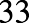 День воссоединение Крыма и России10 - 1118.03.2023Старшая вожатая Классные руководители34Всемирный день театра10 - 1127.03.2023Старшая вожатая Классные руководители Руководитель школьного театра35Цикл мероприятий «Пасхальная радость в каждый дом»10 - 11«Чистый четверг»Зам. директора по BP Старшая вожатая Куратор РДШ36Месячник экологической безопасности (По отдельному плану)10 - 11АпрельСтаршая вожатая Классные руководители37День космонавтики10 - 1112.04.2023Классные руководители38День памяти о геноциде советского народа нацистами и их пособниками в годы BOB10 - 1119.04.2023Классные руководители39Всемирный День Земли10 - 1122.04.2023Старшая вожатая Классные руководители40Праздник Весны и труда10 - 1101.05.2023Старшая вожатая Классные руководители41Конкурс детских работ «Война глазами детей»10 - 11МайСтаршая вожатаяУчителя ИЗО42День Победы советского народа в Великой Отечественной войне 1941- l945r.10 - 118.05.2023(9 мая)Зам. директора по BP, классные руководители43Праздничные мероприятия«В кругу семьи»10 - 1115 мая Междунар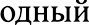 день семьиСтаршая вожатая Классные руководители44День детских общественных организаций России10 - 1119.05.2023Старшая вожатая Классные руководители45День славянской письменности и культуры10 - 1124.05.2023Старшая вожатая Классные руководители46Работа школьного лагеря10 - 11ИюньЗам. директора по BP Начальник лагеря47Международный день защиты детей10 - 111 июняНачальник лагеря Старшая вожатая48День русского языка10 - 1106.06.2023Начальник лагеря Старшая вожатая49День РоссииИнтеллектуально-спортивная игра«Тропинки государственности»10 - 1112 июня2023Начальник лагеря Старшая вожатая50День памяти и скорби -день начала Великой Отечественной войны10 - 1122 июня2023Начальник лагеря Старшая вожатая51День семьи, любви и верности (дистанционно)10 - 1108.07.2023Классные руководители52День физкультурника (дистанционно)10 - 1112.08.2023Классные руководители53Проведение тематических классных часов10 - 11В течение годаЗам. директора по BP, классные руководители54Мероприятия в соответствии с планом РДШ10 - 11В течение годаКуратор РДШ55Участие в мероприятиях школьного музея10 - 11В течение годаСтаршая вожатая Классные руководители56Участие в мероприятиях предметных методических неделях (по отдельному плану)10 - 11В течение годаСтаршая вожатая Классные руководители Педагоги-предметники57Проведение еженедельных внеурочных мероприятий «Разговоры о важном»10 - 11В течение учебного годаКлассные руководители5. Внешкольные мероприятия5. Внешкольные мероприятия5. Внешкольные мероприятия5. Внешкольные мероприятия5. Внешкольные мероприятия1Мероприятия, организуемые социальными партнерами, экскурсии.10 - 11В течение годаЗам. директора по BP, классные руководители старшая вожатая6. Предметно-пространственная среда6. Предметно-пространственная среда6. Предметно-пространственная среда6. Предметно-пространственная среда6. Предметно-пространственная среда10 - 111Организация работы отрядов по благоустройству школьной территории.10 - 11В течение годаКлассные руководители2Озеленение классных кабинетов («Экологический патруль»).10 - 11В течение годаКлассные руководители3Конкурс «На лучшее новогоднее оформление оконных проемов»10 - 1120-28.12Классные руководители Учителя ИЗО4Дежурство классных коллективов по школе10 - 11в течение годаКлассные руководители7. Взаимодействие с родителями7. Взаимодействие с родителями7. Взаимодействие с родителями7. Взаимодействие с родителями7. Взаимодействие с родителями1Проведение родительских собраний (общешкольных, классных).10 - 1101-07.09Зам. директора по BP Классные руководители2Реализация плана школьного Совета родителей10 - 11В течение годаЗам. директора по BP Классные руководители3Акция по выявлению детей, нуждающихся в защите государства10 - 1102.09-31.09Зам. директора по BP Социально- психологическая служба Председатель Совета родителей Родительский комитет4Родительский всеобуч. Университет для родителей10 - 11В течение годаЗам. директора по BP Социально- психологическая служба Председатель Совета родителей Родительский комитет школы5Реализация проекта «Ответственное родительство»10 - 11В течение годаЗам. директора по BP Социально- психологическая служба Председатель Совета родителей Родительский комитет школы6Реализация проекта «Крепкая семья - могучая держава»10 - 11В течение годаЗам. директора по BP Социально- психологическая служба Председатель Совета родителей Родительский комитет школы7Участие родителей во внеурочных мероприятиях, благоустройстве здания школы и школьного двора.10 - 11В течение годаКлассные руководители, родительские комитеты классов8Лаборатория конструктивных идей«Безопасное воспитание»10 - 1112сентябряЗам. директора по BP, педагог-психолог9Родительская конференция «Воспитать человека»10 - 112 половина декабряЗам. по BP, зам по YBP классные руководители классов OB310Благотворительная выставка-ярмарка«Золотые мамины руки»«Великая масленица»10 - 1126 октябряФевральЗам. директора по BP, классные руководители11Школьные Новогодние утренники10 - 11Конец декабряКлассные руководители12Помощь в организации летнего отдыха детей10 - 11Февраль - майСоциально- психологическая служба8. Самоуправление8. Самоуправление8. Самоуправление8. Самоуправление8. Самоуправление1Выборы Совета обучающихся10 - 11СентябрьСовет старшеклассников Старшая вожатая Куратор РДШ2Работа органов ученического самоуправления. Выборы в Советы всех уровней (по отдельному плану)  Советы классов  Совет старшеклассников  Актив РДШ Актив волонтерского движения 10 - 11сентябрь Совет обучающихся Старшая вожатая3День ученического самоуправления 10 - 1105.10.2022 Советы классов Совет обучающихся Старшая вожатая4Заседания Совета старшеклассников 10 - 11октябрь, декабрь,февраль, мартмайСовет обучающихся Старшая вожатая5Реализация общешкольного плана по преемственности на разных этапах обучения 10 - 11в течение года Советы классов Совет обучающихся Старшая вожатая6Организация работы по благоустройству пришкольной территории 10 - 11в течение годаСовет обучающихся Старшая вожатая7Реализация плана работы Совета старшеклассников 10 - 11в течение годаСоветы классов Совет обучающихся Старшая вожатая9. Профилактика и безопасность9. Профилактика и безопасность9. Профилактика и безопасность9. Профилактика и безопасность9. Профилактика и безопасность1Месячник по профилактике ДДТТ (по отдельному плану) 10 - 1101.09-31.05 Заместитель директора по ВР Социально- психологическая служба, классные руководители 2Месячник по профилактике пожарной безопасности (по отдельному плану) 10 - 1101.10-31.05 Заместитель директора по ВР Социально- психологическая служба, классные руководители 3Декада Безопасного пребывания в сети Интернет 10 - 1101.09-31.05 Заместитель директора по ВР Социально- психологическая служба, классные руководители 4Участие в антинаркотических акциях По планам работы: - Курский край без наркотиков; - «Спасибо, нет» -«Верить! Жить! Творить!» 10 - 1101.10-31.05 Заместитель директора по ВР Социально- психологическая служба, классные руководители 5Декада по профилактике табакокурения, наркомании, СПИДа 10 - 1101.09-31.05 Заместитель директора по ВР Социально- психологическая служба, классные руководители 6Декада «Закон и порядок» по отдельному плану нравственно- правового воспитания обучающихся 10 - 1101.09-31.05 Заместитель директора по ВР Социально- психологическая служба, классные руководители 7Профилактика вредных привычек, нездорового питания и социально обусловленных заболеваний у детей и подростков 10 - 1101.10-31.05 Заместитель директора по ВР Социально- психологическая служба, классные руководители 8Реализация плана антикоррупционной направленности 10 - 1101.09-31.05 Заместитель директора по ВР Социально- психологическая служба, классные руководители 9План профилактики экстремизма и терроризма на базе школы 10 - 1101.10-31.05 Заместитель директора по ВР Социально- психологическая служба, классные руководители 10Декада по профилактике табакокурения, наркомании, СПИДа 10 - 1101.09-31.05 Заместитель директора по ВР Социально- психологическая служба, классные руководители 11Декада «Закон и порядок» по отдельному плану нравственно- правового воспитания обучающихся 10 - 1101.09-31.05 Заместитель директора по ВР Социально- психологическая служба, классные руководители 10. Социальное партнёрство10. Социальное партнёрство10. Социальное партнёрство10. Социальное партнёрство10. Социальное партнёрство1Акции, проекты, внеклассные мероприятия, организуемые социальными партнерами10 - 11В течение годаЗам. директора по BP, классные руководители11. Профориентация11. Профориентация11. Профориентация11. Профориентация11. Профориентация10 - 111Экскурсии на предприятия села и города10 - 11В течение годаКлассные руководители Родительский комитет2Участие в онлайн уроках «Проектория»,«Большая перемена». Реализация проекта «Билет в будущее»10 - 11В течение годаКлассные руководители3«Поделись своим знанием». Встреча с успешным человеком10 - 11В течение годаКлассные руководители Родительский комитет4Проектная деятельность «Профессия моих родителей», «Моя будущая профессия»10 - 11В течение годаКлассные руководители12 Школьные и социальные медиа12 Школьные и социальные медиа12 Школьные и социальные медиа12 Школьные и социальные медиа12 Школьные и социальные медиаОформление информационных стендов 10 - 11сентябрь Заместитель директора по ВР, старший вожатый, совет старшеклассников Участие в конкурсах и выставках тематических плакатов 10 - 11в течение года Заместитель директора по ВР, старший вожатый, совет старшеклассников Работа школьной интернет- группы 10 - 11в течение года Заместитель директора по ВР, старший вожатый, совет старшеклассников Участие в конкурсах школьного медиа 10 - 11в течение года Заместитель директора по ВР, старший вожатый, совет старшеклассников 13. Детские общественные объединения13. Детские общественные объединения13. Детские общественные объединения13. Детские общественные объединения13. Детские общественные объединенияРабота органов ученического самоуправления (по отдельному плану)  Советы классов  Совет старшеклассников  Актив РДШ Актив волонтерского движения 10 - 11в течение года Заместитель директора по ВР, старший вожатый, совет старшеклассников, куратор РДШДеятельность школьного волонтерского отряда «Луч добра» (По отдельному плану). 10 - 11в течение года Заместитель директора по ВР, старший вожатый, совет старшеклассниковРеализация плана работы РДШ 10 - 11в течение года Заместитель директора по ВР, старший вожатый, совет старшеклассников, куратор РДШИтоговая конференция детских общественных объединений. 10 - 11майЗаместитель директора по ВР, старший вожатый, совет старшеклассников, куратор РДШДень памяти и скорби – день начала Великой Отечественной войны (1941 год) Акция «Свеча память» 10 - 1122.06.2023 Заместитель директора по ВР, старший вожатый, совет старшеклассников, куратор РДШ